太陽熱利用システム　性能証明書発行担当行　　　　　　　　　　　　　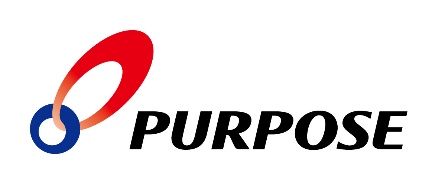 ファックス番号：0544-54-3014メールアドレス：eigyosk_ryutu@purpose.co.jp送付年月日：　　　　年　　　月　　日送付枚数：　　　　　　枚（表紙含む）太陽熱利用システム　性能証明書発行依頼書性能証明書発行の対象機器　下表の、ご販売・ご購入された『貯湯ユニット品名』と『集熱器品名』から、該当機器欄に○印の記入をしてください。２．太陽熱利用システムの設置場所　　設置場所ご住所（都道府県、市町村名まで）：　　　　　　　　　　　　　　　　　　　　　　　　　　(複数申込みの場合)集合住宅の部屋号数など：　　　　　　　　　　　　　　　　　　　　　　　　３．発信人（性能証明書の送付先）貴社名（ご芳名）	：　　　　　　　　　　　　　　　　　　　　　　　　　　　　　　　　　　ご担当者様　	：　　　　　　　　　　　　　　　　　　　　　　　　　　　　　　　　　　　　　　　　　　　　　　　ご住所		：　　　　　　　　　　　　　　　　　　　　　　　　　　　　　　　　　　TEL・FAX		：　　　　　　　　　　　　　　　　　　　　　　　　　　　　　　　　　　メールアドレス	：　　　　　　　　　　　　　　　　　　　　　　　　　　　　　　　　　　  　　　　　　　　　　　　※組織（会社）が確認できるメールアドレスのご記入をお願いいたします。※依頼書に記載された個人情報については、この依頼に伴う証明書の送付以外には使用いたしません。４．本依頼書の送付先パーパス株式会社　機器開発部　設計課「太陽熱利用システム　性能証明書発行担当」（FAX：0544-54-3014、TEL：0544-55-8018、メールアドレス：eigyosk_ryutu@purpose.co.jp）５．本書の流れ【事務局使用欄】※下の枠内に『貯湯ユニット』に貼付されている「定格銘板」の写真を必ず貼ってください。参考　貯湯ユニットの定格銘板の貼付場所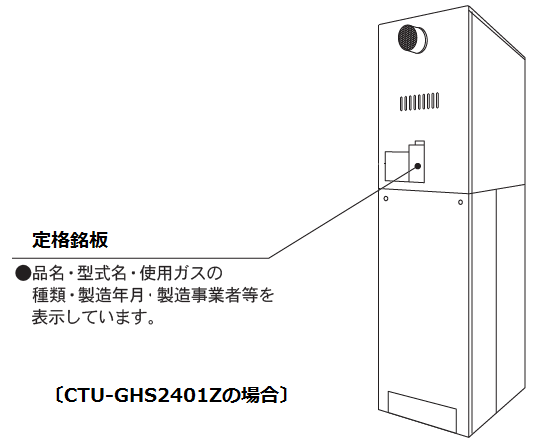 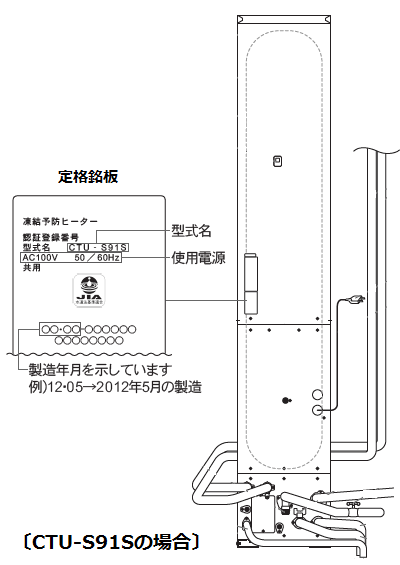 該当機器貯湯ユニット品名集熱器品名こどもエコすまい支援事業用型番集熱器面積CTU-GHS2401ZPSP-200SPCTU-TP034.04㎡CTU-S91SPSP-200SPCTU-TP04-24.04㎡受付No.受付日備　考　　　年　　　月　　　日定格銘板の写真貼付